5th Grade Supply List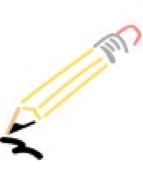 School bag2 in. hard plastic or zipper binder48 pencils 5 plastic 2 pocket folders with three holes in red, blue, green,  yellow, and choice color/design2 black and white composition notebooks5 subject spiral notebookScissorsSmall, hand held pencil sharpenerPencil case4 packs of sticky notes4 colored pens (NOT BLUE or BLACK)1 box of Crayola crayons (16 or 24 pack)1 set of washable markers2 highlighters8 Expo dry erase markers1 dry erase eraser (a sock will work for this)2 large boxes of tissuesHeadphones1 bottle of hand sanitizer (last names A-G)1 container of Clorox or Lysol wipes (last names H-P)1 box of plastic ziploc bags  (last names R-Z)Please mark all supplies with your child’s name.